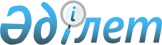 О внесении изменений в постановление акимата Сарысуского района от 26 февраля 2013 года № 63 "Об организации общественных работ на 2013 год"Постановление акимата Сарысуского района Жамбылской области от 11 сентября 2013 года № 312. Зарегистрировано Департаментом юстиции Жамбылской области 4 октября 2013 года № 2021      Примечание РЦПИ.

      В тексте документа сохранена пунктуация и орфография оригинала.

      В соответствии со статьей 20 Закона Республики Казахстан от 23 января 2001 года «О занятости населения» и «Правилами организации и финансирования общественных работ», утвержденных постановлением Правительства Республики Казахстан от 19 июня 2001 года № 836 «О мерах по реализации Закона Республики Казахстан от 23 января 2001 года «О занятости населения», в целях организации общественных работ для безработных, акимат Сарысуского района ПОСТАНОВЛЯЕТ:



      1. Внести в постановление акимата Сарысуского района «Об организации общественных работ на 2013 год» от 26 февраля 2013 года № 63 (Зарегистрировано в реестре государственной регистрации нормативных правовых актов № 1908, опубликовано 10 апреля 2013 года в районной газете «Сарысу» № 28) следующее изменение:



      приложение к указанному постановлению изложить в новой редакции согласно приложению к настоящему постановлению.



      2. Настоящее постановление вступает в силу со дня государственной регистрации в органах юстиции и вводится в действие по истечении десяти календарных дней после дня его первого официального опубликования и распространяется на отношения, возникающие с 1 июля 2013 года.



      3. Контроль за исполнением настоящего постановления возложить на заместителя акима района Аукенова Кайрата Кустанаевича.

      

      Исполняющий обязанности

      акима района                               О. КокейСОГЛАСОВАНО:

Руководитель государственного учреждения

«Объединенный отдел по делам обороны

города Жанатас Жамбылской области»

Е. Абдиев

16 сентября 2013 годРуководитель государственного учреждения

«Отдел внутренних дел Сарысуского

района Департамента внутренних дел

Жамбылской области»

Б. Нуркенов

16 сентября 2013 год 

Приложение к постановлению

акимата Сарысуского района

от 11 сентября 2013 года № 312Приложение к постановлению

акимата Сарысуского района

от 26 февраля 2013 года № 63 Перечень организаций, виды, объемы и конкретные условия общественных работ, размеры оплаты труда участников и источники их финансирования, спрос и предложение на общественные работы
					© 2012. РГП на ПХВ «Институт законодательства и правовой информации Республики Казахстан» Министерства юстиции Республики Казахстан
				№Наименование организацииВидыОбъемы и конкретные условия общественных работРазмеры оплаты труда участников и источники их финансирования (тенге)СпросПредложение1.Коммунальное государственное учреждение «Аппарат Акима города Жанатас Сарысуского района»Санитарная очистка закрепленных участковНа условиях неполного рабочего дня и по гибкому графику27 990

местный бюджет59592.Коммунальное государственное учреждение «Аппарат Акима Байкадамского аульного округа Сарысуского района»Санитарная очистка закрепленных участковНа условиях неполного рабочего дня и по гибкому графику27 990

местный бюджет12123.Коммунальное государственное учреждение «Аппарат Акима Жайылминского аульного округа Сарысуского района»Санитарная очистка закрепленных участковНа условиях неполного рабочего дня и по гибкому графику27 990

местный бюджет554.Коммунальное государственное учреждение «Аппарат Акима Жанаталапского аульного округа Сарысуского района»Санитарная очистка закрепленных участковНа условиях неполного рабочего дня и по гибкому графику27 990

местный бюджет555.Коммунальное государственное учреждение «Аппарат Акима Игиликского сельского округа Сарысуского района»Санитарная очистка закрепленных участковНа условиях неполного рабочего дня и по гибкому графику27 990

местный бюджет556.Коммунальное государственное учреждение «Аппарат Акима Тогызкентского аульного округа Сарысуского района»Санитарная очистка закрепленных участковНа условиях неполного рабочего дня и по гибкому графику27 990

местный бюджет557.Коммунальное государственное учреждение «Аппарат Акима Жанаарыкского аульного округа Сарысуского района»Санитарная очистка закрепленных участковНа условиях неполного рабочего дня и по гибкому графику27 990

местный бюджет558.Коммунальное государственное учреждение «Аппарат Акима Камкалинского аульного округа Сарысуского района»Санитарная очистка закрепленных участковНа условиях неполного рабочего дня и по гибкому графику27 990

местный бюджет10109.Коммунальное государственное учреждение «Аппарат акима Досболского аульного округа»Санитарная очистка закрепленных участковНа условиях неполного рабочего дня и по гибкому графику27 990

местный бюджет5510.Коммунальное государственное учреждение «Аппарат Акима Туркестанского аульного округа»Санитарная очистка закрепленных участковНа условиях неполного рабочего дня и по гибкому графику27 990

местный бюджет5511.Государственное учреждение «Объединенный отдел по делам обороны города Жанатас Жамбылской области»Техническая помощь в оформлении документовНа условиях неполного рабочего дня и по гибкому графику27 990

местный бюджет1112.Государственное учреждение «Отдел внутренних дел Сарысуского района Департамента внутренних дел Жамбылской области»Техническая помощь в оформлении документовНа условиях неполного рабочего дня и по гибкому графику27 990

местный бюджет151513.Коммунальное государственное учреждение «Отдел жилищно-коммунального хозяйства, пассажирского транспорта и автомобильных дорог акимата Сарысуского района»Техническая помощь в оформлении документовНа условиях неполного рабочего дня и по гибкому графику27 990

местный бюджет2214.Коммунальное государственное учреждение «Отдел предпринимательства и сельского хозяйства акимата Сарысуского района»Техническая помощь в оформлении документовНа условиях неполного рабочего дня и по гибкому графику27 990

местный бюджет1115.Коммунальное государственное учреждение «Отдел архитектуры, градостроительства и строительства акимата Сарысуского района»Техническая помощь в оформлении документовНа условиях неполного рабочего дня и по гибкому графику27 990

местный бюджет1116.Коммунальное государственное предприятие на праве хозяйственного ведения «Предприятие по благоустройству и озеленению» отдел жилищно-коммунального хозяйства, пассажирского транспорта и автомобильных дорог акимата Сарысуского района»Санитарная очистка, благоустройство и озеленение районаНа условиях неполного рабочего дня и по гибкому графику27 990

местный бюджет505016.Коммунальное государственное предприятие на праве хозяйственного ведения «Предприятие по благоустройству и озеленению» отдел жилищно-коммунального хозяйства, пассажирского транспорта и автомобильных дорог акимата Сарысуского района»Участие в капитальном ремонте жилых домов районаНа условиях неполного рабочего дня и по гибкому графику35 000

местный бюджет303017.Коммунальное государственное учреждение «Централизованная библиотечная система отдела культуры и развития языков акимата Сарысуского района»Техническая помощь в оформлении документовНа условиях неполного рабочего дня и по гибкому графику27 990

местный бюджет1118.Коммунальное государственное предприятие на праве хозяйственного ведения «Сарысу сулары» отдела жилищно-коммунального хозяйства, пассажирского транспорта и автомобильных дорог акимата Сарысуского района»Санитарная очистка, благоустройство и озеленение районаНа условиях неполного рабочего дня и по гибкому графику27 990

местный бюджет232319.Коммунальное государственное предприятие на праве хозяйственного ведения «Жанатас-Су-Жылу» отдел жилищно-коммунального хозяйства, пассажирского транспорта и автомобильных дорог акимата Сарысуского района»Санитарная очистка закрепленных участковНа условиях неполного рабочего дня и по гибкому графику27 990

местный бюджет171720.Коммунальное государственное учреждение «Отдел жилищной инспекции акимата Сарысуского района»Санитарная очистка закрепленных участковНа условиях неполного рабочего дня и по гибкому графику27 990

местный бюджет22Всего:259259